PURPOSE OF THE REPORT  To brief members on the review of, and amendments to, the existing shared services for finance and assurance between South Ribble Borough Council and Chorley Borough CouncilRECOMMENDATIONSMembers to note the report alongside the Shared Financial and Assurance Services Service Plan 2019/20 also on this committee agendaMembers to approve the creation of two new posts in Shared Financial Services so that the service can meet its statutory closure of accounts requirements in 2019/20 and provide additional capacity and succession planning for procurement services. That this approved report is subsequently taken to SRBC and CBC Full Council for final approvalThat a more detailed review is be brought back to the Shared Services committee to outline progress and make further recommendations for approvalCORPORATE PRIORITIESThe report relates to South Ribble’s Corporate Priority for excellence and financial sustainability and Chorley Councils’ priority to be an ambitious Council that does more to meet the needs of residents and the local area.SUMMARYThe Deputy Chief Executive Resources and Transformation (SRBC) and Director of Policy & Governance have met regularly in the past few months to discuss the issues facing Shared Financial and Assurance Services. This report is an opportunity to report on those observations and actions required to progress and develop the service going forward. In the short-term this requires the recruitment to a post that will become vacant due an imminent retirement as well as creating a new post to support the closure of accounts at both councils.The report also proposes creating a graduate trainee post within procurement to provide the required additional capacity as well as ensuring there is sufficient succession planning within the service.The long-term ambition is to deliver efficiencies and improve performance, provide resources for growth and support the wider Corporate objectives set by both authorities.Many of the actions within this report have already been factored into the appropriate service plans that are also provided on this committee agenda.REVIEW OF SHARED FINANCIAL SERVICES (INCLUDING PROCUREMENT)ContextThere are a number of reasons for undertaking this review:To ensure that the service continues to provide value for money as well as its statutory requirements for both councils through the provision of resources, recruitment and greater alignment of processes at both councilsTo respond to the issues caused by the uncertainty of the current temporary arrangements To future proof the service through developing skills within the team and through the recruitment of personnel with the necessary skills to lead the teams within the service and facilitate succession within the team.ObservationsThe service provides a high-quality financial management services to both authorities in relation to exchequer services, management and statutory accounting.The current staffing has a number of temporary, agency and honoraria arrangements that need to be made permanent in the future. Vacancies within the service have meant that temporary and expensive recruitment of agency staff was required to meet the services statutory requirement to produce the statement of accounts for both councils. In addition, a request for retirement has been made meaning there will be no permanent resource to produce the technical elements of the closure of accounts at either council. Additional resources and permanent recruitment for this expertise is therefore crucial.The current financial system has been in place for 14 years (10 years for South Ribble)Both authorities currently run differing payroll systems and other HR support that does not facilitate development of a shared service longer term.The service continues to promote best practise across both councils however there remains inconsistent approaches to some processes e.g. bank reconciliations and period end revenue budget monitoring.Both councils are involved in major schemes to drive economic development in their boroughs (such as the City Deal, Market Walk Extension, Strawberry Fields Digital Hub and Primrose Gardens Retirement Village). In addition, there are plans for further schemes, such as bringing forward the development of employment sites, delivering affordable and private rented housing stock and the provision of a Leisure Campus and borough-wide Green Links. The scale and potential complexity of these schemes means that it is important that the councils have in place capacity and capability to ensure that these projects are properly supported by finance.Most job descriptions have not been updated for a number of years and require aligning with the new behaviours, competencies and values embedded at both councilsSenior Managers and officers often undertake transactional work examples include downloading data from the finance system such as payroll data, updating staff passwords on the finance system and creating payment runs.The team recruited an apprentice six months ago, this has been very successful, providing additional capacity and resilience within the Treasury Management and Exchequer TeamsThe Senior Management Review at Chorley Council, currently under consultation, has introduced a stand-alone Chief Finance Officer role for Chorley Council.Procurement have developed a three-year policy statement adopted by both councilsAt both councils there are a number of large-scale projects currently being undertaken and more planned over the coming years. A key ambition at SRBC is to monitor and increase the proportion of council spend that is sourced locally. All these projects require support from procurement and the team is already at full capacity. There is a need to begin succession planning within the procurement teamA contracts register is being developed across the councils to inform those arrangements coming to an end and the resources requirements to deliver an effective procurement service. ProposalsBudget ImplicationsThe new graduate trainee role will be funded for two years through carried forward underspends within shared financial services in 2018/19.The grade of the new Senior Financial Accountant role is likely to be aligned with the current senior roles in the team, POE. This will be funded through keeping the Principal Systems/Financial Accountant role (POH) vacant. Some of this role has been absorbed into the current System and Exchequer team. The remaining element of the role will be undertaken by the new Senior Financial Accountant role. Subject to the next review to be taken to Joint Committee this post, as well as other vacant posts, is likely to be deleted.The current structure and proposed new posts are given in Appendix 1 to this reportSHARED ASSURANCE SERVICESAs reported to SRBC Governance Committee a detailed review of Audit and Risk services is being undertaken. This will address allocation of roles between staff to ensure adequate cover for the three main sectors of work. These beingAuditRisk Management and InsuranceEmergency Planning and Business ContinuityThe service requires a level of staff investment to bring in Best Practice audit techniques and the associated IT systems to support this development.Officers from Audit, IT and Revenues and Benefits have recently visited Liverpool City Council to review an interrogation system called IDEA. This will enable officers to download transactions and test data electronically based on agreed method statements. The system allows for sample checks on data which ultimately will remove the need to audit all key financial systems on an annual basis. This will allow resources to be focused on risk-based auditing.For a limited investment of approximately £2,000 the Council can also be involved in a Chartered Institute of Public Finance and Accountancy (CIPFA) audit group. This cost can be shared between the two councils and provide robust ongoing continual professional development of the staff.With these investments we would look to reduce the reliance on, and cost of services provided by Lancashire County Council on an annual basis.CONSULTATION CARRIED OUT AND OUTCOME OF CONSULTATIONThe changes to the structure outlined in this report do not require staff or union consultation. Future reviews and changes will be undertaken with full staff or union consultation.FINANCIAL IMPLICATIONSAll the current proposals can be delivered within the current budget. Further reports on detailed restructures will include the wider financial implicationsLEGAL IMPLICATIONSNone arising from this report. Any service reviews will be undertaken within agreed policies.AIR QUALITY IMPLICATIONSNoneCOMMENTS OF THE STATUTORY FINANCE OFFICER - SRBCA review of shared services, operational structures and staff development will ensure that both councils are supported by a finance and assurance team that has the appropriate tools to deliver a best practice service in the most efficient and effective manner. At the same time providing the right resource level to deliver the councils ambitious growth plans without significant growth in the operational budget.COMMENTS OF THE STATUTORY FINANCE OFFICER - CBCThe report explains the urgent need to correctly resource the financial accounts team in order to meet both council’s statutory responsibility to close the accounts in 2020. In the longer-term the finance and assurance services, through the ambitions outlined in the service plan, will explore and consult on options to resources the wider team correctly whilst ensuring the services are delivered efficiently and effectively.All new posts will be managed within existing budgetsCOMMENTS OF THE MONITORING OFFICER - CBCThe report is properly presented to Joint Committee for consideration. Under the terms of the Shared Services Agreement, any issues affecting the delivery of the Services should be placed before the Joint Committee. However, to be clear, the decision on staffing of the services and the structure sits with the employing Council albeit changes to the structure must be agreed by both Council’s CFO’s. Following consideration by Joint Committee and CFO’s the changes can be implemented using the Council’s Restructure Policy. Generally, this would require reporting to Executive Cabinet, although in this instance, given the interest in Shared Services it is appropriate for consideration by Full Council.COMMENTS OF THE MONITORING OFFICER – SRBCPlease see comments above. Clearly it is imperative that the finance and assurance team is appropriately staffed to ensure that we are able to meet our statutory responsibilities.Appendix 1; Current Shared Financial Services Structure and Proposed New PostsREPORT TO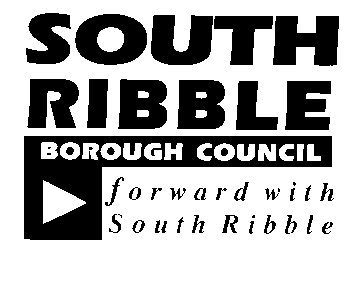 ONON      Shared Services Joint Committee3 June 20193 June 2019September 2017September 2017September 2017TITLETITLEREPORT OFREPORT OFDirector of Policy and Governance (Chorley)Director of Policy and Governance (Chorley)Is this report confidential?NOTeamIssueProposalTime FrameFinancial AccountsLack of permanent capacity and expertise to close accounts at both councilsRecruit to Principal Financial Accountant roleRecruitment - August/September 2019Financial AccountsLack of permanent capacity and expertise to close accounts at both councilsCreate new role ‘Senior Financial Accountant’ to report to Principal Financial AccountantApproval for post required by Joint Committee on 3rd June 2019Recruitment - September/October 2019ProcurementLack of capacitySuccession planningCreate and recruit to a new Graduate Trainee roleApproval for post required by Joint Committee on 3rd June 2019Recruitment - September 2019AllOut-of-date role and job descriptionsAll job descriptions to be reviewed and updatedTo be reviewed and taken to Joint Committee in September 2019AllSenior Managers and Officers often undertake transactional workConsult with staff Create solutions including use of ICT or potential changes to some rolesPropose solutions to Joint CommitteeTo be reviewed and taken to Joint Committee in September 2019Financial Systems/ProcurementData in creditor system not able to provide accurate breakdown of local spendRefresh creditor system and introduce new processes going forwardTo be addressed as part of the 2019/20 shared financial services service planManagement AccountsDifferent management accounts processes undertaken at both councilsReview and align best practice at both councilsTo be addressed as part of the 2019/20 shared financial services service planManagement AccountsThe current financial system has been in place for several years and both councils have different payroll and HR systemsReview the current financial, payroll and HR systems with a view to create a joint procurement planTo be addressed as part of the 2019/20 shared financial services service planReport Author:Telephone:Date:Tim PovallRebecca Huddleston01772 (62) 525901257 51577924/05/1924/05/19